Первый праздник весныПервый праздник весны - это Международный женский день 8 Марта. Социальные работники ОСО Курно-Липовское,  поздравили получателей социальных услуг с этим замечательным праздником, вручили цветы и небольшие сувениры. Пожелали всем весеннего настроения, здоровья , мирного неба над головой.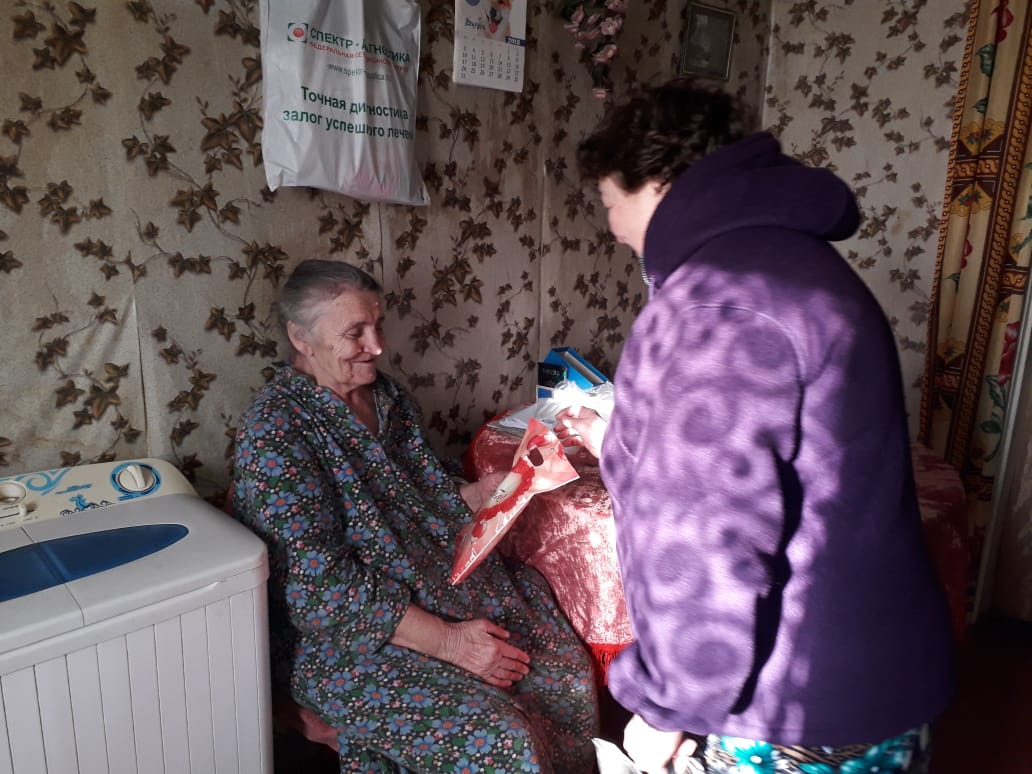 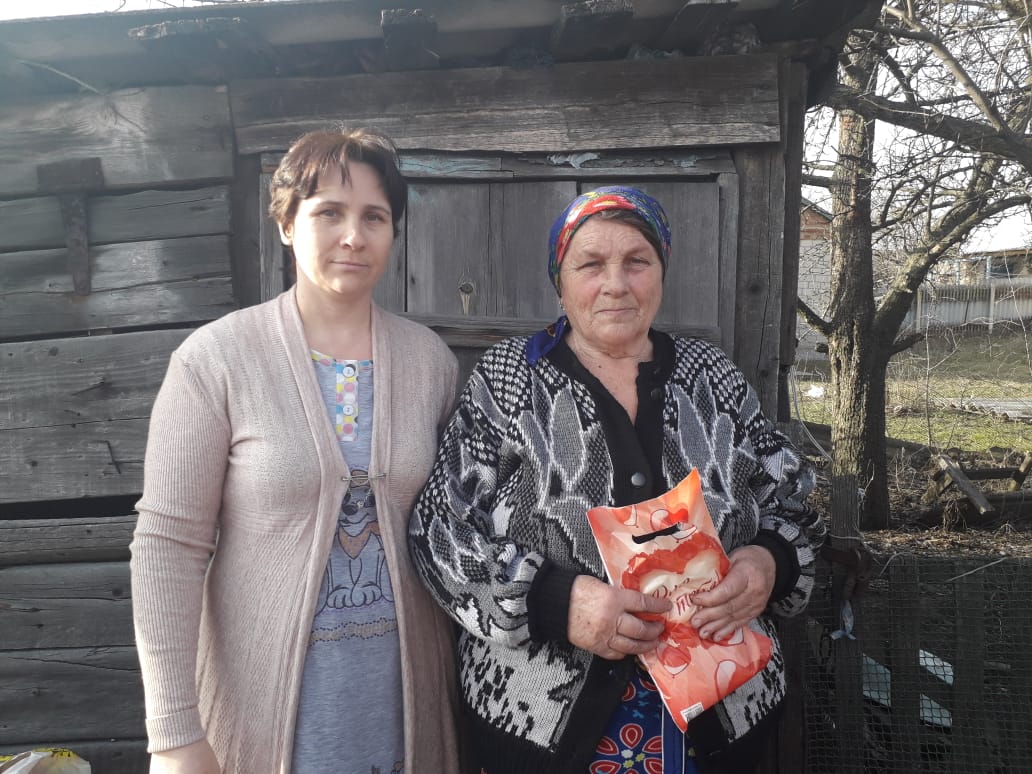 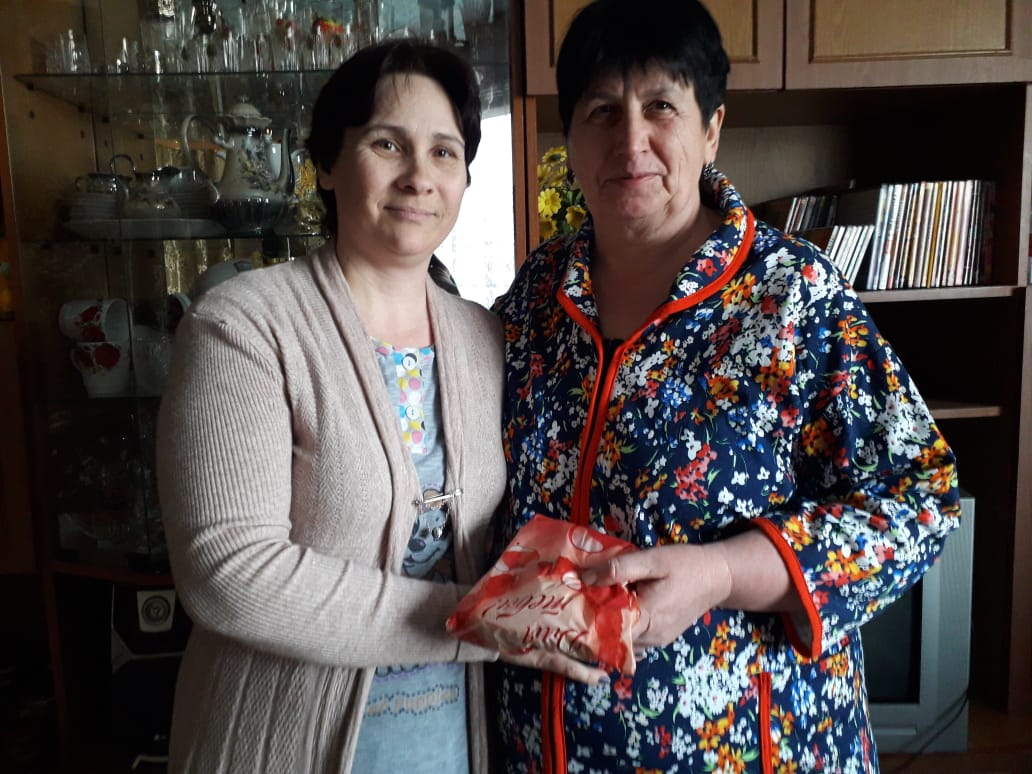 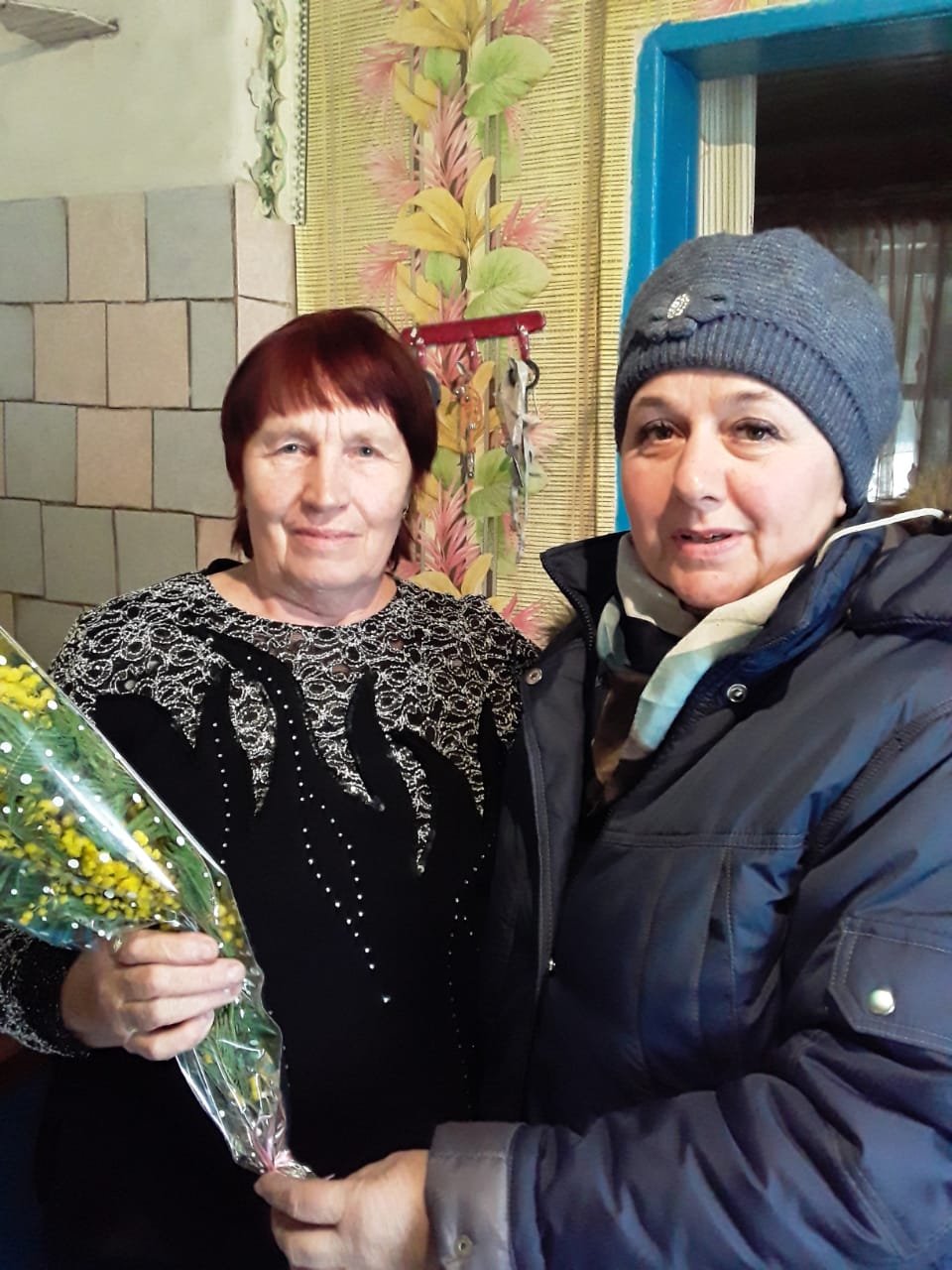 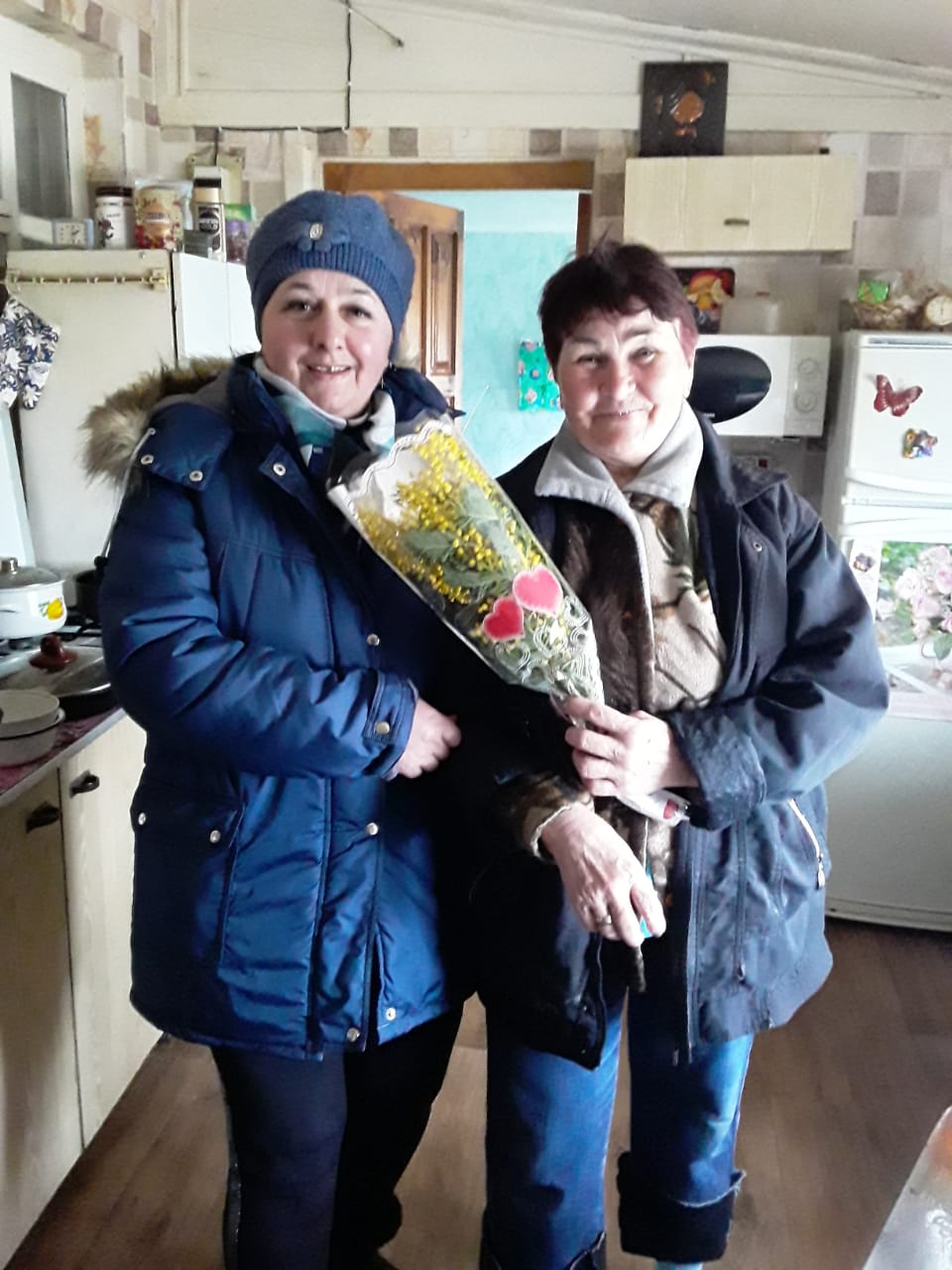 